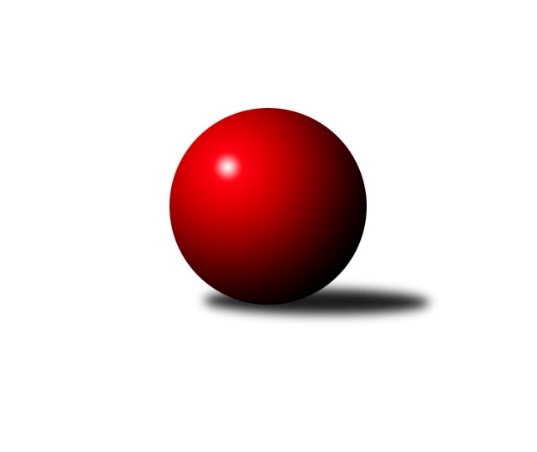 Č.12Ročník 2015/2016	11.5.2024 1. KLZ 2015/2016Statistika 12. kolaTabulka družstev:		družstvo	záp	výh	rem	proh	skore	sety	průměr	body	plné	dorážka	chyby	1.	SKK  Náchod	12	9	1	2	59.5 : 36.5 	(152.5 : 135.5)	3302	19	2190	1112	25.5	2.	TJ Spartak Přerov	12	9	0	3	58.5 : 37.5 	(151.5 : 136.5)	3320	18	2208	1112	23.5	3.	KK Slovan Rosice	12	8	0	4	64.5 : 31.5 	(166.5 : 121.5)	3336	16	2210	1126	19.6	4.	TJ Sokol Duchcov	12	7	0	5	56.5 : 39.5 	(154.0 : 134.0)	3204	14	2155	1049	28.5	5.	TJ Lokomotiva Česká Třebová	12	6	1	5	49.0 : 47.0 	(151.5 : 136.5)	3241	13	2169	1073	27.6	6.	KK Konstruktiva Praha	12	6	1	5	49.0 : 47.0 	(142.5 : 145.5)	3278	13	2213	1065	29.6	7.	TJ Valašské Meziříčí	12	6	1	5	46.5 : 49.5 	(136.0 : 152.0)	3221	13	2157	1065	29	8.	KK Slavia Praha	12	5	1	6	48.5 : 47.5 	(153.5 : 134.5)	3279	11	2193	1086	22.5	9.	SKK Rokycany	12	5	0	7	42.5 : 53.5 	(126.0 : 162.0)	3171	10	2141	1030	31.5	10.	KK Blansko	12	4	0	8	38.5 : 57.5 	(139.5 : 148.5)	3194	8	2152	1042	26.7	11.	KC Zlín	12	3	0	9	33.0 : 63.0 	(127.5 : 160.5)	3224	6	2175	1049	31.4	12.	KK Zábřeh	12	1	1	10	30.0 : 66.0 	(127.0 : 161.0)	3215	3	2138	1077	29.8Tabulka doma:		družstvo	záp	výh	rem	proh	skore	sety	průměr	body	maximum	minimum	1.	TJ Sokol Duchcov	6	5	0	1	34.5 : 13.5 	(90.5 : 53.5)	3256	10	3361	3192	2.	SKK  Náchod	6	5	0	1	30.5 : 17.5 	(76.0 : 68.0)	3276	10	3348	3193	3.	TJ Spartak Přerov	6	5	0	1	29.0 : 19.0 	(78.5 : 65.5)	3311	10	3402	3232	4.	KK Slovan Rosice	6	4	0	2	32.0 : 16.0 	(81.5 : 62.5)	3303	8	3399	3200	5.	TJ Lokomotiva Česká Třebová	6	4	0	2	26.0 : 22.0 	(80.5 : 63.5)	3385	8	3452	3328	6.	KK Konstruktiva Praha	6	3	1	2	27.0 : 21.0 	(79.5 : 64.5)	3320	7	3420	3235	7.	TJ Valašské Meziříčí	6	2	1	3	23.0 : 25.0 	(72.5 : 71.5)	3228	5	3322	3110	8.	KK Slavia Praha	6	2	0	4	22.5 : 25.5 	(78.5 : 65.5)	3232	4	3314	3174	9.	KK Blansko	6	2	0	4	21.0 : 27.0 	(73.0 : 71.0)	3361	4	3392	3333	10.	KC Zlín	6	2	0	4	20.0 : 28.0 	(72.0 : 72.0)	3060	4	3133	2936	11.	SKK Rokycany	6	2	0	4	18.0 : 30.0 	(57.5 : 86.5)	3282	4	3403	3192	12.	KK Zábřeh	6	1	1	4	17.0 : 31.0 	(66.0 : 78.0)	3162	3	3263	3056Tabulka venku:		družstvo	záp	výh	rem	proh	skore	sety	průměr	body	maximum	minimum	1.	SKK  Náchod	6	4	1	1	29.0 : 19.0 	(76.5 : 67.5)	3306	9	3467	3142	2.	KK Slovan Rosice	6	4	0	2	32.5 : 15.5 	(85.0 : 59.0)	3342	8	3446	3143	3.	TJ Spartak Přerov	6	4	0	2	29.5 : 18.5 	(73.0 : 71.0)	3322	8	3407	3247	4.	TJ Valašské Meziříčí	6	4	0	2	23.5 : 24.5 	(63.5 : 80.5)	3220	8	3335	3079	5.	KK Slavia Praha	6	3	1	2	26.0 : 22.0 	(75.0 : 69.0)	3287	7	3406	3176	6.	SKK Rokycany	6	3	0	3	24.5 : 23.5 	(68.5 : 75.5)	3153	6	3267	3013	7.	KK Konstruktiva Praha	6	3	0	3	22.0 : 26.0 	(63.0 : 81.0)	3271	6	3403	3169	8.	TJ Lokomotiva Česká Třebová	6	2	1	3	23.0 : 25.0 	(71.0 : 73.0)	3218	5	3326	3098	9.	TJ Sokol Duchcov	6	2	0	4	22.0 : 26.0 	(63.5 : 80.5)	3195	4	3365	2888	10.	KK Blansko	6	2	0	4	17.5 : 30.5 	(66.5 : 77.5)	3166	4	3310	3036	11.	KC Zlín	6	1	0	5	13.0 : 35.0 	(55.5 : 88.5)	3251	2	3409	3151	12.	KK Zábřeh	6	0	0	6	13.0 : 35.0 	(61.0 : 83.0)	3224	0	3356	2977Tabulka podzimní části:		družstvo	záp	výh	rem	proh	skore	sety	průměr	body	doma	venku	1.	SKK  Náchod	12	9	1	2	59.5 : 36.5 	(152.5 : 135.5)	3302	19 	5 	0 	1 	4 	1 	1	2.	TJ Spartak Přerov	12	9	0	3	58.5 : 37.5 	(151.5 : 136.5)	3320	18 	5 	0 	1 	4 	0 	2	3.	KK Slovan Rosice	12	8	0	4	64.5 : 31.5 	(166.5 : 121.5)	3336	16 	4 	0 	2 	4 	0 	2	4.	TJ Sokol Duchcov	12	7	0	5	56.5 : 39.5 	(154.0 : 134.0)	3204	14 	5 	0 	1 	2 	0 	4	5.	TJ Lokomotiva Česká Třebová	12	6	1	5	49.0 : 47.0 	(151.5 : 136.5)	3241	13 	4 	0 	2 	2 	1 	3	6.	KK Konstruktiva Praha	12	6	1	5	49.0 : 47.0 	(142.5 : 145.5)	3278	13 	3 	1 	2 	3 	0 	3	7.	TJ Valašské Meziříčí	12	6	1	5	46.5 : 49.5 	(136.0 : 152.0)	3221	13 	2 	1 	3 	4 	0 	2	8.	KK Slavia Praha	12	5	1	6	48.5 : 47.5 	(153.5 : 134.5)	3279	11 	2 	0 	4 	3 	1 	2	9.	SKK Rokycany	12	5	0	7	42.5 : 53.5 	(126.0 : 162.0)	3171	10 	2 	0 	4 	3 	0 	3	10.	KK Blansko	12	4	0	8	38.5 : 57.5 	(139.5 : 148.5)	3194	8 	2 	0 	4 	2 	0 	4	11.	KC Zlín	12	3	0	9	33.0 : 63.0 	(127.5 : 160.5)	3224	6 	2 	0 	4 	1 	0 	5	12.	KK Zábřeh	12	1	1	10	30.0 : 66.0 	(127.0 : 161.0)	3215	3 	1 	1 	4 	0 	0 	6Tabulka jarní části:		družstvo	záp	výh	rem	proh	skore	sety	průměr	body	doma	venku	1.	KK Zábřeh	0	0	0	0	0.0 : 0.0 	(0.0 : 0.0)	0	0 	0 	0 	0 	0 	0 	0 	2.	KK Slavia Praha	0	0	0	0	0.0 : 0.0 	(0.0 : 0.0)	0	0 	0 	0 	0 	0 	0 	0 	3.	TJ Sokol Duchcov	0	0	0	0	0.0 : 0.0 	(0.0 : 0.0)	0	0 	0 	0 	0 	0 	0 	0 	4.	TJ Spartak Přerov	0	0	0	0	0.0 : 0.0 	(0.0 : 0.0)	0	0 	0 	0 	0 	0 	0 	0 	5.	SKK Rokycany	0	0	0	0	0.0 : 0.0 	(0.0 : 0.0)	0	0 	0 	0 	0 	0 	0 	0 	6.	KC Zlín	0	0	0	0	0.0 : 0.0 	(0.0 : 0.0)	0	0 	0 	0 	0 	0 	0 	0 	7.	KK Slovan Rosice	0	0	0	0	0.0 : 0.0 	(0.0 : 0.0)	0	0 	0 	0 	0 	0 	0 	0 	8.	TJ Valašské Meziříčí	0	0	0	0	0.0 : 0.0 	(0.0 : 0.0)	0	0 	0 	0 	0 	0 	0 	0 	9.	SKK  Náchod	0	0	0	0	0.0 : 0.0 	(0.0 : 0.0)	0	0 	0 	0 	0 	0 	0 	0 	10.	KK Konstruktiva Praha	0	0	0	0	0.0 : 0.0 	(0.0 : 0.0)	0	0 	0 	0 	0 	0 	0 	0 	11.	TJ Lokomotiva Česká Třebová	0	0	0	0	0.0 : 0.0 	(0.0 : 0.0)	0	0 	0 	0 	0 	0 	0 	0 	12.	KK Blansko	0	0	0	0	0.0 : 0.0 	(0.0 : 0.0)	0	0 	0 	0 	0 	0 	0 	0 Zisk bodů pro družstvo:		jméno hráče	družstvo	body	zápasy	v %	dílčí body	sety	v %	1.	Veronika Petrov 	KK Konstruktiva Praha  	11	/	12	(92%)	33.5	/	48	(70%)	2.	Naděžda Dobešová 	KK Slovan Rosice 	10	/	11	(91%)	33.5	/	44	(76%)	3.	Markéta Hofmanová 	TJ Sokol Duchcov 	10	/	11	(91%)	33.5	/	44	(76%)	4.	Aneta Cvejnová 	SKK  Náchod 	10	/	12	(83%)	32.5	/	48	(68%)	5.	Zuzana Musilová 	KK Blansko  	9	/	11	(82%)	28.5	/	44	(65%)	6.	Klára Zubajová 	TJ Valašské Meziříčí 	9	/	11	(82%)	25.5	/	44	(58%)	7.	Jana Račková 	KK Slavia Praha 	8	/	10	(80%)	29.5	/	40	(74%)	8.	Romana Švubová 	KK Zábřeh 	8	/	10	(80%)	27	/	40	(68%)	9.	Ivana Březinová 	TJ Sokol Duchcov 	8	/	10	(80%)	22	/	40	(55%)	10.	Natálie Topičová 	KK Slovan Rosice 	8	/	11	(73%)	29	/	44	(66%)	11.	Linda Utíkalová 	SKK Rokycany 	8	/	11	(73%)	26.5	/	44	(60%)	12.	Andrea Axmanová 	KK Slovan Rosice 	8	/	11	(73%)	25	/	44	(57%)	13.	Martina Hrdinová 	SKK  Náchod 	7.5	/	11	(68%)	26	/	44	(59%)	14.	Jitka Szczyrbová 	TJ Spartak Přerov 	7	/	8	(88%)	23	/	32	(72%)	15.	Kateřina Fajdeková 	TJ Spartak Přerov 	7	/	9	(78%)	18.5	/	36	(51%)	16.	Gabriela Helisová 	TJ Spartak Přerov 	7	/	10	(70%)	26	/	40	(65%)	17.	Terezie Krákorová 	SKK Rokycany 	7	/	10	(70%)	24.5	/	40	(61%)	18.	Lucie Vaverková 	KK Slovan Rosice 	7	/	11	(64%)	26.5	/	44	(60%)	19.	Monika Pavelková 	TJ Spartak Přerov 	7	/	11	(64%)	24	/	44	(55%)	20.	Dana Wiedermannová 	KK Zábřeh 	7	/	12	(58%)	27	/	48	(56%)	21.	Adéla Kolaříková 	TJ Sokol Duchcov 	7	/	12	(58%)	27	/	48	(56%)	22.	Kateřina Kolářová 	TJ Lokomotiva Česká Třebová 	7	/	12	(58%)	26.5	/	48	(55%)	23.	Hana Kubáčková 	KC Zlín 	7	/	12	(58%)	23.5	/	48	(49%)	24.	Denisa Pytlíková 	SKK Rokycany 	6.5	/	10	(65%)	20.5	/	40	(51%)	25.	Lucie Nevřivová 	KK Blansko  	6.5	/	12	(54%)	29	/	48	(60%)	26.	Nikol Plačková 	TJ Sokol Duchcov 	6	/	7	(86%)	18	/	28	(64%)	27.	Nina Brožková 	SKK  Náchod 	6	/	9	(67%)	24	/	36	(67%)	28.	Simona Koutníková 	TJ Sokol Duchcov 	6	/	9	(67%)	23	/	36	(64%)	29.	Markéta Jandíková 	TJ Valašské Meziříčí 	6	/	10	(60%)	27.5	/	40	(69%)	30.	Ludmila Johnová 	TJ Lokomotiva Česká Třebová 	6	/	11	(55%)	26.5	/	44	(60%)	31.	Lucie Kaucká 	TJ Lokomotiva Česká Třebová 	6	/	11	(55%)	25	/	44	(57%)	32.	Martina Zimáková 	KC Zlín 	6	/	11	(55%)	25	/	44	(57%)	33.	Vlasta Kohoutová 	KK Slavia Praha 	6	/	11	(55%)	22	/	44	(50%)	34.	Monika Wajsarová 	TJ Lokomotiva Česká Třebová 	6	/	11	(55%)	22	/	44	(50%)	35.	Helena Gruszková 	KK Slavia Praha 	6	/	11	(55%)	21.5	/	44	(49%)	36.	Eva Kopřivová 	KK Konstruktiva Praha  	6	/	11	(55%)	20	/	44	(45%)	37.	Zdeňka Ševčíková 	KK Blansko  	6	/	12	(50%)	26.5	/	48	(55%)	38.	Magda Winterová 	KK Slovan Rosice 	5	/	6	(83%)	14	/	24	(58%)	39.	Kristýna Strouhalová 	KK Slavia Praha 	5	/	9	(56%)	21.5	/	36	(60%)	40.	Petra Najmanová 	KK Konstruktiva Praha  	5	/	10	(50%)	21.5	/	40	(54%)	41.	Michaela Zajacová 	KK Blansko  	5	/	10	(50%)	18.5	/	40	(46%)	42.	Jana Čiháková 	KK Konstruktiva Praha  	5	/	11	(45%)	28.5	/	44	(65%)	43.	Stanislava Ovšáková 	TJ Spartak Přerov 	5	/	11	(45%)	24	/	44	(55%)	44.	Vladimíra Šťastná 	KK Slavia Praha 	5	/	11	(45%)	23.5	/	44	(53%)	45.	Kamila Katzerová 	TJ Spartak Přerov 	4.5	/	9	(50%)	15	/	36	(42%)	46.	Klára Pekařová 	TJ Lokomotiva Česká Třebová 	4.5	/	11	(41%)	23	/	44	(52%)	47.	Kamila Šmerdová 	TJ Lokomotiva Česká Třebová 	4	/	7	(57%)	18	/	28	(64%)	48.	Lucie Moravcová 	SKK  Náchod 	4	/	7	(57%)	17	/	28	(61%)	49.	Kristýna Štreichová 	TJ Valašské Meziříčí 	4	/	8	(50%)	17	/	32	(53%)	50.	Iva Rosendorfová 	KK Slovan Rosice 	4	/	8	(50%)	14.5	/	32	(45%)	51.	Renáta Šimůnková 	SKK  Náchod 	4	/	8	(50%)	11	/	32	(34%)	52.	Bohdana Jankových 	KC Zlín 	4	/	9	(44%)	18.5	/	36	(51%)	53.	Šárka Marková 	KK Slavia Praha 	4	/	9	(44%)	16	/	36	(44%)	54.	Jitka Killarová 	KK Zábřeh 	4	/	10	(40%)	19	/	40	(48%)	55.	Barbora Divílková st.	KC Zlín 	4	/	10	(40%)	17	/	40	(43%)	56.	Lenka Kubová 	KK Zábřeh 	4	/	11	(36%)	20.5	/	44	(47%)	57.	Ivana Marančáková 	TJ Valašské Meziříčí 	4	/	11	(36%)	19.5	/	44	(44%)	58.	Blanka Mizerová 	KK Slavia Praha 	3.5	/	5	(70%)	12	/	20	(60%)	59.	Eva Putnová 	KK Slovan Rosice 	3.5	/	5	(70%)	11	/	20	(55%)	60.	Barbora Vaštáková 	TJ Valašské Meziříčí 	3.5	/	9	(39%)	16	/	36	(44%)	61.	Ilona Bezdíčková 	SKK  Náchod 	3	/	7	(43%)	13	/	28	(46%)	62.	Petra Háková 	SKK Rokycany 	3	/	8	(38%)	11.5	/	32	(36%)	63.	Marie Chlumská 	KK Konstruktiva Praha  	3	/	9	(33%)	13.5	/	36	(38%)	64.	Veronika Wohlmuthová 	SKK Rokycany 	3	/	9	(33%)	12	/	36	(33%)	65.	Lenka Horňáková 	KK Zábřeh 	3	/	9	(33%)	11.5	/	36	(32%)	66.	Šárka Majerová 	SKK  Náchod 	3	/	9	(33%)	11	/	36	(31%)	67.	Jana Navláčilová 	TJ Valašské Meziříčí 	3	/	9	(33%)	11	/	36	(31%)	68.	Markéta Ptáčková 	KK Blansko  	3	/	12	(25%)	20	/	48	(42%)	69.	Daniela Pochylová 	SKK Rokycany 	3	/	12	(25%)	16	/	48	(33%)	70.	Eva Jelínková 	TJ Sokol Duchcov 	2	/	4	(50%)	7.5	/	16	(47%)	71.	Dita Trochtová 	KC Zlín 	2	/	6	(33%)	11	/	24	(46%)	72.	Lucie Pavelková 	TJ Valašské Meziříčí 	2	/	7	(29%)	8.5	/	28	(30%)	73.	Martina Janyšková 	TJ Spartak Přerov 	2	/	9	(22%)	15	/	36	(42%)	74.	Martina Ančincová 	KC Zlín 	2	/	10	(20%)	14	/	40	(35%)	75.	Martina Čapková 	KK Konstruktiva Praha  	2	/	10	(20%)	12.5	/	40	(31%)	76.	Marta Kořanová 	SKK Rokycany 	2	/	11	(18%)	15	/	44	(34%)	77.	Tereza Cíglerová 	TJ Lokomotiva Česká Třebová 	1.5	/	8	(19%)	9.5	/	32	(30%)	78.	Kristýna Zimáková 	KC Zlín 	1	/	1	(100%)	4	/	4	(100%)	79.	Vendula Šebková 	TJ Valašské Meziříčí 	1	/	1	(100%)	3	/	4	(75%)	80.	Ludmila Holubová 	KK Konstruktiva Praha  	1	/	1	(100%)	3	/	4	(75%)	81.	Libuše Zichová 	KK Konstruktiva Praha  	1	/	1	(100%)	3	/	4	(75%)	82.	Růžena Smrčková 	KK Slavia Praha 	1	/	2	(50%)	4	/	8	(50%)	83.	Dana Adamů 	SKK  Náchod 	1	/	3	(33%)	6.5	/	12	(54%)	84.	Šárka Palková 	KK Slovan Rosice 	1	/	3	(33%)	5	/	12	(42%)	85.	Kateřina Kohoutová 	KK Konstruktiva Praha  	1	/	3	(33%)	4	/	12	(33%)	86.	Michaela Erbenová 	TJ Sokol Duchcov 	1	/	4	(25%)	3	/	16	(19%)	87.	Lenka Kalová st.	KK Blansko  	1	/	5	(20%)	6	/	20	(30%)	88.	Nikola Kunertová 	KK Zábřeh 	1	/	5	(20%)	5	/	20	(25%)	89.	Hana Ollingerová 	KK Zábřeh 	1	/	7	(14%)	11	/	28	(39%)	90.	Šárka Nováková 	KC Zlín 	1	/	8	(13%)	10	/	32	(31%)	91.	Růžena Svobodová 	TJ Sokol Duchcov 	0.5	/	10	(5%)	9	/	40	(23%)	92.	Lenka Chalupová 	TJ Sokol Duchcov 	0	/	1	(0%)	2	/	4	(50%)	93.	Soňa Daňková 	KK Blansko  	0	/	1	(0%)	1.5	/	4	(38%)	94.	Pavla Čípová 	TJ Valašské Meziříčí 	0	/	1	(0%)	1	/	4	(25%)	95.	Helena Sobčáková 	KK Zábřeh 	0	/	1	(0%)	1	/	4	(25%)	96.	Kamila Chládková 	KK Zábřeh 	0	/	1	(0%)	1	/	4	(25%)	97.	Miroslava Žáková 	TJ Sokol Duchcov 	0	/	1	(0%)	1	/	4	(25%)	98.	Hana Stehlíková 	KC Zlín 	0	/	1	(0%)	0	/	4	(0%)	99.	Renata Svobodová 	KK Slovan Rosice 	0	/	1	(0%)	0	/	4	(0%)	100.	Tereza Chlumská 	KK Konstruktiva Praha  	0	/	2	(0%)	2	/	8	(25%)	101.	Olga Ollingerová 	KK Zábřeh 	0	/	3	(0%)	2	/	12	(17%)	102.	Lucie Šťastná 	TJ Valašské Meziříčí 	0	/	4	(0%)	6	/	16	(38%)	103.	Eliška Petrů 	KK Blansko  	0	/	5	(0%)	6	/	20	(30%)Průměry na kuželnách:		kuželna	průměr	plné	dorážka	chyby	výkon na hráče	1.	KK Blansko, 1-6	3376	2237	1138	23.0	(562.7)	2.	TJ Lokomotiva Česká Třebová, 1-4	3359	2233	1125	21.8	(559.9)	3.	SKK Rokycany, 1-4	3312	2213	1099	27.1	(552.1)	4.	KK Konstruktiva Praha, 1-6	3304	2212	1092	31.5	(550.8)	5.	TJ Spartak Přerov, 1-6	3285	2185	1100	23.5	(547.6)	6.	KK Slovan Rosice, 1-4	3268	2181	1087	25.5	(544.7)	7.	SKK Nachod, 1-4	3250	2166	1084	26.7	(541.8)	8.	TJ Valašské Meziříčí, 1-4	3231	2178	1053	26.4	(538.7)	9.	KK Slavia Praha, 1-4	3221	2144	1077	23.8	(537.0)	10.	Duchcov, 1-4	3207	2149	1057	31.6	(534.5)	11.	KK Zábřeh, 1-4	3187	2136	1051	27.9	(531.3)	12.	KC Zlín, 1-4	3058	2080	978	36.3	(509.7)Nejlepší výkony na kuželnách:KK Blansko, 1-6KK Slovan Rosice	3446	11. kolo	Zuzana Musilová 	KK Blansko 	629	11. koloKC Zlín	3409	7. kolo	Martina Zimáková 	KC Zlín	620	7. koloTJ Spartak Přerov	3407	2. kolo	Iva Rosendorfová 	KK Slovan Rosice	620	11. koloKK Konstruktiva Praha 	3403	9. kolo	Zuzana Musilová 	KK Blansko 	610	4. koloKK Blansko 	3392	12. kolo	Gabriela Helisová 	TJ Spartak Přerov	605	2. koloKK Blansko 	3378	11. kolo	Lucie Vaverková 	KK Slovan Rosice	600	11. koloKK Blansko 	3363	9. kolo	Michaela Zajacová 	KK Blansko 	598	12. koloKK Zábřeh	3356	12. kolo	Jitka Szczyrbová 	TJ Spartak Přerov	597	2. koloKK Blansko 	3350	4. kolo	Kamila Šmerdová 	TJ Lokomotiva Česká Třebová	597	4. koloKK Blansko 	3349	7. kolo	Veronika Petrov 	KK Konstruktiva Praha 	596	9. koloTJ Lokomotiva Česká Třebová, 1-4SKK  Náchod	3467	3. kolo	Aneta Cvejnová 	SKK  Náchod	610	3. koloTJ Lokomotiva Česká Třebová	3452	3. kolo	Nina Brožková 	SKK  Náchod	608	3. koloTJ Lokomotiva Česká Třebová	3416	9. kolo	Kateřina Kolářová 	TJ Lokomotiva Česká Třebová	608	3. koloTJ Lokomotiva Česká Třebová	3398	7. kolo	Monika Wajsarová 	TJ Lokomotiva Česká Třebová	600	9. koloKK Slovan Rosice	3379	9. kolo	Ludmila Johnová 	TJ Lokomotiva Česká Třebová	598	5. koloTJ Sokol Duchcov	3365	12. kolo	Nikol Plačková 	TJ Sokol Duchcov	595	12. koloTJ Lokomotiva Česká Třebová	3363	5. kolo	Monika Wajsarová 	TJ Lokomotiva Česká Třebová	594	3. koloTJ Lokomotiva Česká Třebová	3351	12. kolo	Tereza Cíglerová 	TJ Lokomotiva Česká Třebová	589	7. koloTJ Lokomotiva Česká Třebová	3328	11. kolo	Klára Pekařová 	TJ Lokomotiva Česká Třebová	589	3. koloTJ Spartak Přerov	3276	11. kolo	Kateřina Kolářová 	TJ Lokomotiva Česká Třebová	587	9. koloSKK Rokycany, 1-4KK Slovan Rosice	3439	2. kolo	Terezie Krákorová 	SKK Rokycany	627	12. koloSKK Rokycany	3403	6. kolo	Terezie Krákorová 	SKK Rokycany	610	6. koloSKK Rokycany	3400	12. kolo	Kristýna Strouhalová 	KK Slavia Praha	602	12. koloTJ Spartak Přerov	3400	4. kolo	Magda Winterová 	KK Slovan Rosice	598	2. koloKK Slavia Praha	3331	12. kolo	Gabriela Helisová 	TJ Spartak Přerov	596	4. koloKK Blansko 	3310	8. kolo	Naděžda Dobešová 	KK Slovan Rosice	595	2. koloKK Konstruktiva Praha 	3305	11. kolo	Ludmila Johnová 	TJ Lokomotiva Česká Třebová	593	6. koloTJ Lokomotiva Česká Třebová	3271	6. kolo	Marta Kořanová 	SKK Rokycany	593	6. koloSKK Rokycany	3257	11. kolo	Lucie Nevřivová 	KK Blansko 	591	8. koloSKK Rokycany	3227	4. kolo	Stanislava Ovšáková 	TJ Spartak Přerov	588	4. koloKK Konstruktiva Praha, 1-6KK Konstruktiva Praha 	3420	10. kolo	Aneta Cvejnová 	SKK  Náchod	620	8. koloKK Konstruktiva Praha 	3335	4. kolo	Petra Najmanová 	KK Konstruktiva Praha 	605	10. koloTJ Valašské Meziříčí	3335	1. kolo	Markéta Jandíková 	TJ Valašské Meziříčí	598	1. koloKK Konstruktiva Praha 	3330	1. kolo	Klára Zubajová 	TJ Valašské Meziříčí	594	1. koloKK Zábřeh	3328	4. kolo	Jitka Killarová 	KK Zábřeh	593	4. koloKK Konstruktiva Praha 	3319	2. kolo	Martina Zimáková 	KC Zlín	592	10. koloKK Slavia Praha	3315	2. kolo	Jana Čiháková 	KK Konstruktiva Praha 	587	1. koloKC Zlín	3297	10. kolo	Martina Hrdinová 	SKK  Náchod	583	8. koloKK Konstruktiva Praha 	3280	8. kolo	Helena Gruszková 	KK Slavia Praha	583	2. koloTJ Sokol Duchcov	3255	6. kolo	Eva Kopřivová 	KK Konstruktiva Praha 	582	4. koloTJ Spartak Přerov, 1-6SKK  Náchod	3440	1. kolo	Martina Hrdinová 	SKK  Náchod	614	1. koloTJ Spartak Přerov	3402	9. kolo	Gabriela Helisová 	TJ Spartak Přerov	614	5. koloTJ Spartak Přerov	3337	10. kolo	Nina Brožková 	SKK  Náchod	590	1. koloTJ Spartak Přerov	3337	5. kolo	Aneta Cvejnová 	SKK  Náchod	590	1. koloTJ Spartak Přerov	3298	7. kolo	Gabriela Helisová 	TJ Spartak Přerov	590	9. koloKK Slovan Rosice	3292	7. kolo	Jitka Szczyrbová 	TJ Spartak Přerov	581	3. koloTJ Sokol Duchcov	3263	10. kolo	Naděžda Dobešová 	KK Slovan Rosice	579	7. koloTJ Spartak Přerov	3261	1. kolo	Eva Kopřivová 	KK Konstruktiva Praha 	578	5. koloTJ Spartak Přerov	3232	3. kolo	Jitka Szczyrbová 	TJ Spartak Přerov	577	10. koloKC Zlín	3202	3. kolo	Jitka Szczyrbová 	TJ Spartak Přerov	576	9. koloKK Slovan Rosice, 1-4KK Slovan Rosice	3399	1. kolo	Natálie Topičová 	KK Slovan Rosice	613	3. koloKK Slovan Rosice	3342	3. kolo	Martina Hrdinová 	SKK  Náchod	595	10. koloKK Slovan Rosice	3340	6. kolo	Naděžda Dobešová 	KK Slovan Rosice	595	1. koloSKK  Náchod	3323	10. kolo	Natálie Topičová 	KK Slovan Rosice	590	6. koloKK Zábřeh	3308	6. kolo	Naděžda Dobešová 	KK Slovan Rosice	589	5. koloKK Slovan Rosice	3295	10. kolo	Lucie Vaverková 	KK Slovan Rosice	584	6. koloKK Slovan Rosice	3239	8. kolo	Andrea Axmanová 	KK Slovan Rosice	584	6. koloTJ Valašské Meziříčí	3236	5. kolo	Natálie Topičová 	KK Slovan Rosice	582	1. koloTJ Sokol Duchcov	3218	8. kolo	Simona Koutníková 	TJ Sokol Duchcov	581	8. koloKK Slovan Rosice	3200	5. kolo	Lucie Vaverková 	KK Slovan Rosice	579	1. koloSKK Nachod, 1-4KK Slavia Praha	3406	9. kolo	Jana Račková 	KK Slavia Praha	612	9. koloSKK  Náchod	3348	12. kolo	Aneta Cvejnová 	SKK  Náchod	605	12. koloSKK  Náchod	3343	7. kolo	Aneta Cvejnová 	SKK  Náchod	600	9. koloTJ Spartak Přerov	3291	12. kolo	Nina Brožková 	SKK  Náchod	587	5. koloSKK  Náchod	3269	5. kolo	Aneta Cvejnová 	SKK  Náchod	582	7. koloSKK  Náchod	3265	9. kolo	Kristýna Strouhalová 	KK Slavia Praha	577	9. koloSKK  Náchod	3239	2. kolo	Šárka Marková 	KK Slavia Praha	577	9. koloKK Blansko 	3225	5. kolo	Martina Hrdinová 	SKK  Náchod	577	12. koloSKK  Náchod	3193	11. kolo	Aneta Cvejnová 	SKK  Náchod	575	5. koloTJ Sokol Duchcov	3180	2. kolo	Nina Brožková 	SKK  Náchod	573	7. koloTJ Valašské Meziříčí, 1-4TJ Valašské Meziříčí	3322	8. kolo	Ludmila Holubová 	KK Konstruktiva Praha 	593	12. koloKK Konstruktiva Praha 	3317	12. kolo	Aneta Cvejnová 	SKK  Náchod	587	4. koloTJ Valašské Meziříčí	3285	6. kolo	Kristýna Štreichová 	TJ Valašské Meziříčí	578	6. koloTJ Valašské Meziříčí	3272	4. kolo	Veronika Petrov 	KK Konstruktiva Praha 	576	12. koloSKK  Náchod	3256	4. kolo	Ivana Marančáková 	TJ Valašské Meziříčí	574	4. koloSKK Rokycany	3251	10. kolo	Petra Najmanová 	KK Konstruktiva Praha 	572	12. koloTJ Valašské Meziříčí	3248	12. kolo	Markéta Jandíková 	TJ Valašské Meziříčí	571	8. koloTJ Lokomotiva Česká Třebová	3213	2. kolo	Klára Zubajová 	TJ Valašské Meziříčí	567	8. koloKK Blansko 	3195	6. kolo	Nina Brožková 	SKK  Náchod	566	4. koloKC Zlín	3184	8. kolo	Klára Zubajová 	TJ Valašské Meziříčí	566	6. koloKK Slavia Praha, 1-4KK Slovan Rosice	3351	4. kolo	Naděžda Dobešová 	KK Slovan Rosice	611	4. koloKK Slavia Praha	3314	10. kolo	Natálie Topičová 	KK Slovan Rosice	588	4. koloSKK Rokycany	3267	1. kolo	Vladimíra Šťastná 	KK Slavia Praha	587	10. koloTJ Spartak Přerov	3247	6. kolo	Jana Račková 	KK Slavia Praha	586	4. koloKK Slavia Praha	3244	4. kolo	Markéta Jandíková 	TJ Valašské Meziříčí	586	3. koloKK Slavia Praha	3234	1. kolo	Vladimíra Šťastná 	KK Slavia Praha	575	8. koloTJ Valašské Meziříčí	3223	3. kolo	Vlasta Kohoutová 	KK Slavia Praha	572	6. koloKK Slavia Praha	3218	6. kolo	Denisa Pytlíková 	SKK Rokycany	571	1. koloKK Slavia Praha	3209	8. kolo	Kateřina Fajdeková 	TJ Spartak Přerov	570	6. koloKK Slavia Praha	3174	3. kolo	Lucie Vaverková 	KK Slovan Rosice	568	4. koloDuchcov, 1-4TJ Sokol Duchcov	3361	3. kolo	Markéta Hofmanová 	TJ Sokol Duchcov	616	11. koloTJ Sokol Duchcov	3348	9. kolo	Markéta Hofmanová 	TJ Sokol Duchcov	591	7. koloTJ Lokomotiva Česká Třebová	3251	1. kolo	Linda Utíkalová 	SKK Rokycany	590	5. koloTJ Sokol Duchcov	3232	7. kolo	Adéla Kolaříková 	TJ Sokol Duchcov	590	9. koloKK Zábřeh	3224	9. kolo	Simona Koutníková 	TJ Sokol Duchcov	585	3. koloTJ Sokol Duchcov	3203	5. kolo	Markéta Hofmanová 	TJ Sokol Duchcov	583	5. koloTJ Sokol Duchcov	3201	11. kolo	Ivana Březinová 	TJ Sokol Duchcov	582	3. koloTJ Sokol Duchcov	3192	1. kolo	Markéta Hofmanová 	TJ Sokol Duchcov	578	3. koloKK Slavia Praha	3190	7. kolo	Adéla Kolaříková 	TJ Sokol Duchcov	578	3. koloSKK Rokycany	3123	5. kolo	Markéta Hofmanová 	TJ Sokol Duchcov	573	1. koloKK Zábřeh, 1-4TJ Spartak Přerov	3310	8. kolo	Dana Wiedermannová 	KK Zábřeh	582	5. koloKK Slavia Praha	3305	5. kolo	Jana Račková 	KK Slavia Praha	582	5. koloKK Zábřeh	3263	8. kolo	Monika Pavelková 	TJ Spartak Přerov	579	8. koloTJ Valašské Meziříčí	3254	7. kolo	Jitka Killarová 	KK Zábřeh	574	7. koloKK Zábřeh	3201	7. kolo	Kateřina Fajdeková 	TJ Spartak Přerov	571	8. koloKK Zábřeh	3196	3. kolo	Blanka Mizerová 	KK Slavia Praha	570	5. koloKK Zábřeh	3169	5. kolo	Lenka Horňáková 	KK Zábřeh	567	8. koloSKK Rokycany	3162	3. kolo	Romana Švubová 	KK Zábřeh	564	3. koloKK Blansko 	3149	1. kolo	Ivana Marančáková 	TJ Valašské Meziříčí	559	7. koloTJ Lokomotiva Česká Třebová	3098	10. kolo	Klára Pekařová 	TJ Lokomotiva Česká Třebová	557	10. koloKC Zlín, 1-4KK Slavia Praha	3176	11. kolo	Naděžda Dobešová 	KK Slovan Rosice	560	12. koloKK Slovan Rosice	3143	12. kolo	Nina Brožková 	SKK  Náchod	558	6. koloSKK  Náchod	3142	6. kolo	Blanka Mizerová 	KK Slavia Praha	557	11. koloKC Zlín	3133	11. kolo	Kristýna Zimáková 	KC Zlín	557	6. koloKC Zlín	3094	6. kolo	Martina Zimáková 	KC Zlín	556	2. koloKC Zlín	3087	4. kolo	Martina Zimáková 	KC Zlín	554	11. koloKC Zlín	3059	12. kolo	Bohdana Jankových 	KC Zlín	552	12. koloKC Zlín	3053	2. kolo	Lucie Moravcová 	SKK  Náchod	548	6. koloSKK Rokycany	3013	9. kolo	Martina Zimáková 	KC Zlín	546	4. koloKK Zábřeh	2977	2. kolo	Hana Kubáčková 	KC Zlín	544	11. koloČetnost výsledků:	8.0 : 0.0	1x	7.0 : 1.0	8x	6.0 : 2.0	12x	5.5 : 2.5	2x	5.0 : 3.0	12x	4.5 : 3.5	2x	4.0 : 4.0	3x	3.5 : 4.5	1x	3.0 : 5.0	13x	2.0 : 6.0	13x	1.0 : 7.0	4x	0.0 : 8.0	1x